Numer wewnętrzny postępowania: FSM-2023-05-18, Załącznik nr 4 do SWZZamawiający:Fundacja Solidarności Międzynarodowej01-612 Warszawa, ul. Mysłowicka 4NIP : 526-226-42-92, REGON: 012345095Wykonawca:…………………………………………………………………………(pełna nazwa/firma, adres, w zależności od podmiotu: NIP/PESEL, KRS/CEiDG)reprezentowany przez:…………………………………………………………………………(imię, nazwisko, stanowisko/podstawa do  reprezentacji)FORMULARZ OFERTYJa/ My, niżej podpisani: ........................................................................działając w imieniu i na rzecz Wykonawcy/wykonawców występujących wspólnie: ..............................................................................................................................................................(Zarejestrowana nazwa Wykonawcy/ pełnomocnika wykonawców występujących wspólnie)................................................................................................................................................…………..(Zarejestrowany adres Wykonawcy/ pełnomocnika wykonawców występujących wspólnie)................................................................                 ........................................................................... (Numer telefonu/ numer faxu) 				                            (Adres e-mail)przystępując do postępowania o udzielenie zamówienia publicznego prowadzonego przez Fundację Solidarności Międzynarodowej w trybie przetargu nieograniczonego, którego przedmiotem jest: dostawa komputerów osobistych przenośnych (44 sztuki) na potrzeby Fundacji Solidarności Międzynarodowejskładam/y niniejszą ofertę na wykonanie zamówienia i:Oświadczam/y, że zapoznałem/liśmy się z wymaganiami Zamawiającego, dotyczącymi przedmiotu zamówienia, zamieszczonymi w Specyfikacji Warunków Zamówienia wraz z załącznikami 
i nie wnoszę/wnosimy do nich żadnych zastrzeżeń.Zobowiązujemy się wykonać przedmiot zamówienia na warunkach finansowych określonych w opisie przedmiotu zamówienia.Oświadczam/y, że zrealizuję/emy zamówienie zgodnie ze Specyfikacją Warunków Zamówienia, Szczegółowym Opisem Przedmiotu Zamówienia i wzorem umowy. Oświadczam/y, że wypełniłem/wypełniliśmy obowiązek informacyjny przewidziany w art. 13 lub art. 14 Rozporządzenia Parlamentu Europejskiego i Rady (UE) nr 2016/679 z dnia 27 kwietnia 2016 roku w sprawie ochrony osób fizycznych w związku z przetwarzaniem danych osobowych i w sprawie swobodnego przepływu takich danych oraz uchylenia dyrektywy 95/46/WE (ogólnego rozporządzenia o ochronie danych osobowych), wobec osób fizycznych, od których dane osobowe bezpośrednio (pracownicy, współpracownicy) lub pośrednio (osoby trzecie) pozyskałem i udostępniłem w celu ubiegania się o udzielenie zamówienia publicznego w niniejszym postępowaniu.Oświadczam/y, że uważam/y się za związanych niniejszą ofertą przez okres 30 dni od upływu terminu składania ofert. Oświadczamy, że informacje i dokumenty zawarte w Ofercie na stronach od nr ........................ do nr ......................... stanowią tajemnicę przedsiębiorstwa w rozumieniu przepisów o zwalczaniu nieuczciwej konkurencji i zastrzegamy, że nie mogą być one udostępniane. Informacje i dokumenty zawarte na pozostałych stronach Oferty są jawne.(W przypadku utajnienia oferty Wykonawca nie później niż w terminie składania ofert zobowiązany jest wykazać, iż zastrzeżone informacje stanowią tajemnicę przedsiębiorstwa w szczególności określając, w jaki sposób zostały spełnione przesłanki, o których mowa w art. 11 pkt 4 ustawy z 16 kwietnia 1993 r. o zwalczaniu nieuczciwej konkurencji, zgodnie z którym tajemnicę przedsiębiorstwa stanowi określona informacja, jeżeli spełnia łącznie 3 warunki:ma charakter techniczny, technologiczny, organizacyjny przedsiębiorstwa lub jest to inna informacja mająca wartość gospodarczą,nie została ujawniona do wiadomości publicznej,podjęto w stosunku do niej niezbędne działania w celu zachowania poufności.)Oświadczam/y, że zamierzam/y powierzyć realizację zamówienia podwykonawcom:Imię i nazwisko osoby wyznaczonej do realizacji zamówienia:………………………………………Oferowane komputery osobiste przenośneSpecyfikacja technicznaOświadczenie: termin dostawy do ………………dni od terminu otwarcia ofert.Oświadczenie nt. oferty cenowejOświadczam/y, że oferta cenowa obejmuje wszystkie koszty związane z realizacją zadania niezbędne do jego wykonania z uwzględnieniem kosztów dostawy do siedziby Zamawiającego oraz wszystkich opłat i podatków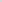 /opcjonalnie „Oświadczam/y, że oferta cenowa nie obejmuje następujących kosztów ponoszonych przez Zamawiającego: (wymienić)”Oświadczenie ws gwarancji on-site (naprawa pod wskazanym adresem)Oświadczamy że gwarancja OBEJMUJE/NIE OBEJMUJE naprawę pod wskazanym adresem na terenie Polski. Deklarujemy gotowość realizacji oferty w miejscu wskazanym w rozdziale 3 Specyfikacji Warunków Zamówienia.Lp.Nazwa i adres podwykonawcyImię i Nazwisko, dane kontaktowe osoby odpowiedzialnej ze strony podwykonawcyOpis przedmiotu zamówienia(zgodnie z SWZ)1. Ilość szt.2.Cena brutto(zł za sztukę)3.Wartość brutto(poz. 1 x poz. 2)4.Nazwa i model oferowanego sprzętu (oraz kod producenta jeśli występuje)Specyfikacja techniczna Komputer osobisty przenośny44Wymogi minimalne zgodne z zał. nr 1 do SWZOferta1.	Komputer przenośny z myszką Ekran Full HD (1920x1080) min. 14” z podświetleniem LED, z powłoką przeciwodblaskową.2.	Procesor wielordzeniowy, zgodny z architekturą x86-64, obsługujący 64 bitowe instrukcje, umożliwiający uzyskanie w teście wydajnościowym minimum 12000 pkt w benchmarku CPU dostępnym, na stronie: https://www.cpubenchmark.net/cpu_list.php.3.	Pamięć RAM 16 GB DDR4, wymagane dwa sloty, możliwość rozbudowy do min. 32 GB, nie dopuszcza się pamięci wlutowanej w płytę główną.    4. Dysk twardy min. 256 GB SSD PCIe.5.	Grafika zintegrowana z procesorem, ze sprzętowym wsparciem dla kodowania H.264 oraz MPEG2, DirectX 12, OpenGL 4.x, OpenCL 1.2, Shader 5 posiadająca minimum 16EU (Graphics Execution Units) oraz Dual HD HW Decode.6.	Karta dźwiękowa zgodna z HD, wbudowane głośniki.7.	System szybkiego ładowania baterii, który umożliwia szybkie naładowanie akumulatora notebooka z wykorzystaniem zasilacza zewnętrznego o mocy max 65W w ten sposób, że czas ładowania akumulatora od 0% do 80% będzie poniżej 1 godziny.8. System operacyjny Microsoft Windows 10 Pro 64-bit lub równoważny, klucz zaszyty trwale w BIOS na etapie produkcji komputera i automatycznie pobierany przez Instalowane oprogramowanie.BIOS zgodny ze specyfikacją UEFI.Możliwość, bez uruchamiania systemu operacyjnego z dysku twardego komputera lub innych, podłączonych do niego urządzeń zewnętrznych odczytania z BIOS (nieedytowalnych z poziomu BIOS) bieżących informacji o: wersji BIOS; numeru seryjnego komputera, wraz z datą jego wyprodukowania, ilości pamięci RAM; typie procesora wraz z informacją o ilości rdzeni, wielkości pamięci cache L2 i L3; zainstalowanym dysku twardym – min. pojemność.Funkcja blokowania/odblokowania bootowania notebooka z zewnętrznych urządzeń.12.	Funkcja blokowania/odblokowania bootowania notebooka z USB.13.	Funkcja wyłączenia/włączenia: portów USB, czytnika kart multimedialnych, mikrofonu, kamery, modułów: WWAN, WLAN i Bluetooth z poziomu BIOS, bez uruchamiania systemu operacyjnego z dysku twardego komputera lub innych, podłączonych do niego, urządzeń zewnętrznych.14.	Certyfikat ISO 9001:2000 dla producenta sprzętu obejmujący proces projektowania i produkcji (należy załączyć do oferty).15.	Certyfikat ISO 14001 dla Producenta sprzętu (należy załączyć do oferty).16.	Oferowane produkty muszą zawierać informacje dotyczące ponownego użycia i recyklingu.17.	Potwierdzenie spełnienia normy Epeat Gold – dopuszcza się wydruk ze strony.18.	Oferowane modele komputerów muszą poprawnie współpracować z zamawianymi systemami operacyjnymi (jako potwierdzenie poprawnej współpracy Wykonawca dołączy do oferty dokument w postaci wydruku potwierdzający certyfikację, dodatkowo potwierdzony przez producenta oferowanego komputera). Zgodnie z art. 104 ust. 4 oraz art. 105 ust 4 Ustawy Prawo zamówień publicznych dopuszczalne są równoważne dokumenty spełniające wymagania określonego przez zamawiającego certyfikatu.19. Potwierdzenie spełnienia kryteriów środowiskowych, w tym zgodności z dyrektywą RoHS Unii Europejskiej o eliminacji substancji niebezpiecznych w postaci oświadczenia producenta jednostki). Zgodnie z art. 104 ust. 4 oraz art. 105 ust 4 Ustawy Prawo zamówień publicznych dopuszczalne są równoważne dokumenty spełniające wymagania określonego przez zamawiającego certyfikatu.20. Komputer musi spełniać wymogi TCO, potwierdzeniem spełnienia wymogu będzie publikacja na stronie: http://tcocertified.com/product-finder/21. Wykonawca dostarczy oświadczenie iż oferowany komputer spełnia normy MIL-STD-810G poparte przez oficjalnego przedstawiciela producenta na Polskę. ) Zgodnie z art. 104 ust. 4 oraz art. 105 ust 4 Ustawy Prawo zamówień publicznych dopuszczalne są równoważne dokumenty spełniające wymagania określonego przez zamawiającego certyfikatu.22. Głośność jednostki centralnej mierzona zgodnie z normą ISO 7779 oraz wykazana zgodnie z normą ISO 9296 w pozycji operatora w trybie pracy dysku twardego (WORK) wynosząca maksymalnie 18 dB.23.Ukryty w laminacie płyty głównej, dedykowany układ sprzętowy służący do tworzenia i zarządzania wygenerowanymi przez komputer kluczami szyfrowania. Zabezpieczenie to musi posiadać możliwość szyfrowania poufnych dokumentów, przechowywanych na dysku twardym, przy użyciu klucza sprzętowego.24. System diagnostyczny z graficznym interfejsem (pełna obsługa za pomocą klawiatury oraz urządzenia wskazującego i myszy) dostępny w BIOS z pozycji szybkiego menu bootowania, bez potrzeby uruchamiania systemu operacyjnego, dostępny nawet bez dysku twardego umożliwiający przetestowanie w celu wykrycia usterki składowych i komponentów oferowanego notebooka (co najmniej testy: magistrali PCIe, panelu LCD, wbudowanych głośników, dysku twardego, karty graficznej, wbudowanej kamery, zainstalowanej baterii, zasilacza, zainstalowanej pamięci RAM).25. Złącze typu security lock.26. Waga maksymalnie 1,65 kg.27. 27.	Złącza/porty: min.  2x USB 3.0 typu A, 1x USB-C generacja 2,  HDMI,  RJ45, czytnik kart microSD, współdzielone lub oddzielne złącze słuchawkowe stereo i złącze mikrofonowe, czytnik kart Smart Card.28. Wszystkie nadmiarowe porty, złącza i czytniki mają być niezajęte (wolne).29. Wbudowane urządzenia: kamera panoramiczna HD 720p30. Karta bezprzewodowa WLAN 802.11ax, Bluetooth 5.0, touchpad, klawiatura z podświetleniem (backlite).31. dołączona myszka bezprzewodowa z baterią oraz plecak w odpowiednim rozmiarze.32. Gwarancja minimum: 36 miesięcy(miejsce, data)(podpis przedstawiciela upoważnionego 
do reprezentacji wykonawcy)